BIBLE STUDYThe Gospel of Johnwith Celia Sirois of CHRISMTuesdays from 7 – 8:30PMOct 4–Nov 1St. Francis of Assisi Church Hall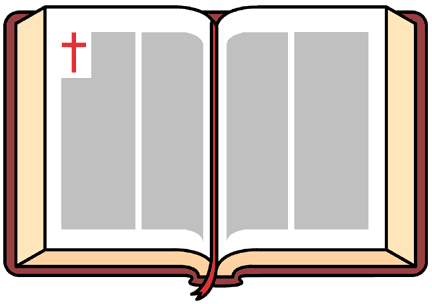 No Need to Pre-RegisterBring your BibleThe suggested offering for all CHRISM courses is $5 per session.Questions?  781.843.1332